Уважаемые коллеги!Кафедра «Транспортные и технологические системы» Тюменского индустриального университета проводит ежегодную международную научно-техническую конференцию «Наземные транспортно-технологические комплексы и средства».Дата и место проведения: 08 февраля 2019 г. Тюмень, ул. Мельникайте, 72, аудитория 208. Начало конференции в 10-00.Сборник материалов будет зарегистрирован в системе РИНЦ.Материалы докладов или доклад печатаются в авторской редакции. При отклонении материалов доклада из-за несоответствия тематике, нарушения сроков или требований к оформлению рукописи они не публикуются и не возвращаются.Доклады, оформленные в соответствии с прилагаемыми требованиями, и заявки на участие каждого автора должны быть представлены в оргкомитет не позднее 08 февраля 2019 г.Электронный вариант сборника высылается бесплатно на адреса, указанные в заявках.Материалы конференции будут опубликованы бесплатно.Председатель оргкомитета:д.т.н., профессор Мерданов Ш.М.Члены оргкомитета:д.т.н., профессор Карнаухов Н.Н. д.т.н., профессор Серебренников А.А.к.т.н., доцент Медведев А.В.к.т.н., доцент Шаруха А.В.Секретарь: к.т.н., доцент Егоров А.Л.Адрес: 625000, Россия, г. Тюмень, ул. Володарского, 38. 
Кафедра ТТС 
Тел/факс: (3452)28-33-86 
ЗАЯВКАна участие в международной научно-технической конференции «Наземные транспортно-технологические комплексы и средства», 08 февраля 2019 г. Фамилия, имя, отчество: ___________________________ Организация (фирма): _____________________________ Должность: ______________________________________ Ученая степень, звание: ____________________________ Город, страна: ____________________________________ Телефон: ________________________________________ E-mail: __________________________________________ Я намереваюсь (нужное подчеркнуть): выступить с докладом участвовать в конференции в качестве слушателя опубликовать тезисы доклада или доклад Заявку и электронную версию доклада, можно прислать на адрес электронной почты nttks@mail.ru до 08.02.2019 г. АДРЕС ОРГКОМИТЕТА:625039, г. Тюмень, ул. Мельникайте 72,Институт транспорта.Ответственный секретарь:Егоров Андрей ЛеонидовичE-mail: nttks@mail.ruМИНИСТЕРСТВО НАУКИ И ВЫСШЕГО ОБРАЗОВАНИЯ РОССИЙСКОЙ ФЕДЕРАЦИИФедеральное государственное бюджетное образовательное учреждение высшего образования «Тюменский индустриальный университет»Международная научно-техническая конференцияНАЗЕМНЫЕ ТРАНСПОРТНО-ТЕХНОЛОГИЧЕСКИЕ КОМПЛЕКСЫ И СРЕДСТВА08 февраля 2019 годаПРИГЛАШЕНИЕ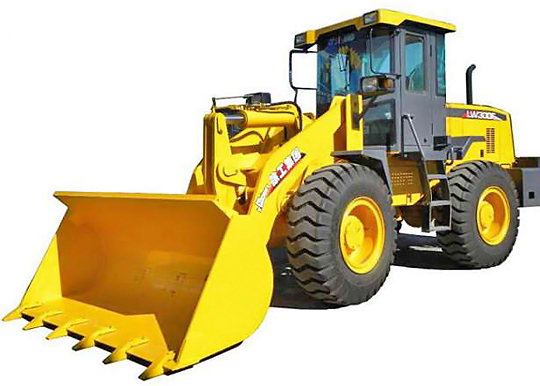 г. Тюмень, РоссияТРЕБОВАНИЯ К ОФОРМЛЕНИЮ СТАТЕЙЯзык публикации - русский.Объем – до 5 страниц формата А4.Статья должна содержать следующие обязательные элементы:1. Название статьи на русском и английском языках;2. Аннотацию (3–4 предложения) на русском и английском языках;3. Ключевые слова (3–5 слов/словосочетаний) на русском и английском языках;4. Вводная часть и новизна. Значение исследуемых научных фактов в теории и практике. Данные о методике исследования. Собственное научное исследование, предыдущие исследования (по теме статьи), статистика и т.п. – использованные автором в данной статье. В статье теоретического характера, приводятся основные положения, мысли, которые будут в дальнейшем подвергнуты анализу.Экспериментальная часть, анализ, обобщение и разъяснение собственных данных или сравнение теорий. По объему – занимает центральное место в вашей статье.Выводы и рекомендации. Статья обязательно должна содержать в себе ответы на вопросы, поставленные вводной частью, демонстрировать конкретные выводы.5. Список литературы в конце статьи. Цитируемая литература нумеруется в порядке упоминания, в тексте порядковый номер ссылки заключается в квадратные скобки. Список используемой литературы помещается в конце статьи.6. Сведения обо всех авторах – фамилия, имя, отчество (полностью), полное название научного или учебного учреждения и его структурного подразделения.7. Максимальное количество авторов 4. От одного автора может быть не более 2 статей, в том числе в соавторстве. (по требованиям РИНЦ)8. Максимальное количество ссылок в списке литературы - 12, самоцитирование не более 30%.Название файла доклада и заявки должно состоять из фамилии и инициалов авторов.Параметры страницы: ориентация   книжная; поля – сверху, справа и слева 25 мм, снизу 30 мм; нумерация страниц отсутствует.Основной текст статьи набирается с использованием стиля «Обычный» со следующими параметрами: шрифт Times New Roman, 14 пт; межстрочный интервал - одинарный; отступы слева, справа - 0, интервалы перед и после - 0; первая строка – отступ 1,25 мм; выравнивание по ширине. Не допускается использование вместо абзацного отступа пробелов или табуляции.Не допускается выравнивание текста пробелами, табулятором, применение автоматических списков, ссылок и сносок, вставка разрывов страниц, разделов, использование автоматических заголовков, автоматических названий и т.д.Формулы набираются только с использованием Microsoft Equation 2.0/3.0. Каждая формула вставляется как отдельный объект, выровненный по центру. Нумерация формул осуществляется только в случае необходимости. Номер заключается в круглые скобки, отделяется от формулы табулятором, строка в этом случае выравнивается по правому краю.Таблицы внедряются в текст статьи после первой ссылки. Шрифт в таблице - Times New Roman, 12 пт, обрамление - одинарной линией 0,5 пт. Таблица должна иметь номер, выровненный по правому краю, далее следует заголовок, выровненный по центру.Рисунки графики и т.д. - выполняются в виде растровых изображений формата TIFF 300 dpi. внедряются в текст после первой ссылки и привязываются к тексту. Каждый рисунок необходимо сгруппировать в единый объект.Номер и название рисунка располагаются снизу по центру. Надписи на рисунках и подрисуночные подписи выполняются шрифтом 12 пт. Например: Рис. 1. НазваниеСписок литературы выполняется шрифтом Times New Roman, 12 пт.Статьи, выполненные с отступлением от указанных требований, к публикации не принимаются.Образец оформления статьиУДК 625МОДЕРНИЗАЦИЯ ОТВАЛА ДЛЯ УБОРКИ СНЕГА С ДОРОГ В ГОРОДСКИХ УСЛОВИЯХМерданов Ш.М.1, Конев В.В.1, Долгушин И.В.1 1. ФГБОУ ВПО Тюменский индустриальный университет, г. ТюменьВ работе проведен анализ отвалов и схем выполнения работ снегоуборочных машин. Определено, что в городских условиях возникают затруднения уборки снега с дорог и тротуаров, расположенных на разном уровне по высоте. Ключевые слова: отвал, снегоуборочная машина, уборка снега.MODERNIZATION OF THE BLADE FOR CLEANING SNOW FROM THE ROADS IN URBAN CONDITIONSSh.M. Merdanov1, V.V. Konev1, I. V. Dolgushin11. Tyumen state oil and gas university, TyumenKeywords: the blade, snow machine, snow cleaning.In work the analysis of schemes of work execution and snow ploughs. It is defined that in urban settings have difficulty clearing snow from roads and sidewalks, located on different levels along the height. Для обеспечения бесперебойного функционирования дороги в зимний период необходимо качественное ее содержание. Существуют различные методы по очистке дорог от снега [1], но…ЛИТЕРАТУРА1. Мерданов Ш.М., Конев В.В., Петелина Н.В., Половников Е.В. Развитие конструкций отвалов снегоуборочных машин Инновации в науке – инновации в образовании: материалы МНТК «Интерстроймех – 13», 1-2 октября 2013 г., г. Новочеркаск / Юж.-Рос. Гос. Политехн. Ун-т (НПИ) им. М.И. Платова. – Новочеркасск: ЮРГТУ (НПИ), 2013, с. 144-147.